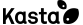 * На всю техніку, придбану в Kasta.ua, надається офіційна гарантія виробника. При виникненні гарантійного випадку (поломка товару, виявлення дефекту) покупець має право на безкоштовний ремонт або заміну (повернення) товару протягом гарантійного терміну, за умови дотримання правил експлуатації. Визначає причину виникнення і характер дефекту, а також проводить гарантійне обслуговування авторизований сервісний центр виробника, до якого покупцеві необхідно звернутися у разі виникнення гарантійного випадку.У випадках коли покупець не має змоги або бажання самостійно звернутися до сервісного центру виробника, він має право зробити це через продавця товару. Порядок передачі товару на гарантійне обслуговування в такому випадку наступний:Покупець відправляє товар в Kasta, в посилку обов’язково вкладає заповнену Заяву про передачу товару на гарантійне обслуговування. Способи повернення товару:У відділеннях KastaPost (окрім великогабаритної техніки).У відділеннях «Нова Пошта» або кур’єром, адреса відправлення: 02121, м Київ, Харківське шосе, 201/203, корпус 1 АТГ в літ. «У», ТОВ «Маркасон».   Після приймання товару на складі товарознавець Kasta відправляє товар до сервісного центру. Якщо товар за будь-яких причин не може бути відправлений до сервісного центру відразу після приймання (наприклад, відсутність заповненої Заяви про передачу товару на гарантійне обслуговування (або заповнена неналежним чином Заява про передачу товару на гарантійне обслуговування ), гарантійного талону та/або комплектуючих) покупця інформують про це по телефону або відправляють повідомлення на електронну адресу. Товар не відправляється до сервісного центру до отримання всіх необхідних документів та/або комплектуючих.  Термін проведення гарантійного обслуговування починає відраховуватись від дати отримання товару сервісним центром. По завершенні цього терміну сервісний центр надає Kasta висновок в залежності від результатів гарантійного обслуговування:Якщо товар був відремонтований, його повертають в Kasta для відправки покупцю.Якщо був виявлений істотний недолік, Kasta повертає покупцю кошти відповідно до процедури повернення товару, який не підлягає ремонту. З даною процедурою покупець може ознайомитись в розділі «Гарантія та повернення» на сайті kasta.ua.  Якщо було виявлено порушення умов експлуатації, товар повертають в Kasta для відправки його покупцю за рахунок отримувача.   Будь-яку інформацію стосовно ремонту товару покупець може дізнатися, звернувшись до контакт-центру Kasta зручним для нього способом. Покупець підписом у даному документі погоджується, що в результаті гарантійного обслуговування товару, все програмне забезпечення, файли (зображення відео, документи, будь-які програми, будь-які інші файли) можуть бути видалені та втрачені. Покупець не заперечує проти такої втрати інформації та самостійно несе відповідальність за її збереження. Продавець не несе відповідальності за втрачену таким чином інформацію, не відшкодовує плату за програмне забезпечення. Своїм підписом у даному документі покупець надає згоду продавцеві та виробникам товарів, їх уповноваженим представникам, партнерам, сервісним центрам виробника на здійснення гарантійного обслуговування переданого товару, на обробку будь-яким способом персональних даних покупця, в т.ч. включення до бази даних з метою забезпечення реалізації законодавства про захист прав споживачів, які регулюються Цивільним кодексом України, Законом України "Про захист прав споживачів" та іншими нормативно-правовими актами, що містять положення про захист прав споживачів. Підписанням даного документу покупець також підтверджує, що ознайомлений з правами, котрі стосуються персональних даних, а також підтверджує, що продавець та виробники товарів звільнені від зобов'язання направляти на адресу покупця письмове повідомлення про права та мету збору і осіб, яким передаються персональні дані. Також покупець підтверджує, що в майбутньому не буде мати претензій до вищевказаних осіб щодо використання персональних даних.З урахуванням термінів на отримання товару від покупця для передачі його на гарантійне обслуговування, відправку такого товару в сервісний центр, отримання відремонтованого товару з сервісного центру та відправлення його покупцю, а також якщо разом із товаром покупцем невчасно було надані необхідні документи та/або комплектуючі, термін знаходження товару в Kasta, а також термін розгляду питання про повернення коштів продовжується на час, необхідний для здійснення цих операцій. З умовами передачі товару на гарантійнеобслуговування через Kasta погоджуюсь 	                    		                   «___»___________20___ р.________________                                                                                                                                                                          		                  (підпис)ЗАЯВА ПРО ПЕРЕДАЧУ ТОВАРУ НА ГАРАНТІЙНЕ ОБСЛУГОВУВАННЯ *ЗАЯВА ПРО ПЕРЕДАЧУ ТОВАРУ НА ГАРАНТІЙНЕ ОБСЛУГОВУВАННЯ *ЗАЯВА ПРО ПЕРЕДАЧУ ТОВАРУ НА ГАРАНТІЙНЕ ОБСЛУГОВУВАННЯ *ЗАЯВА ПРО ПЕРЕДАЧУ ТОВАРУ НА ГАРАНТІЙНЕ ОБСЛУГОВУВАННЯ *Замовлення №Замовлення №Замовлення №Дата отримання:Продавець:Товариство з обмеженою відповідальністю  "КАТАНА ТРЕЙДІНГ"
Код за ЄДРПОУ 42783443
м. Київ,  Харківське шосе, 201-203;  тел.: (044) 355 5555
п/р 26008632649; IBAN UA973808050000000026008632649у банку ПАТ "РАЙФФАЙЗЕН БАНК АВАЛЬ" КРД, м. КиївМФО 380805Товариство з обмеженою відповідальністю  "КАТАНА ТРЕЙДІНГ"
Код за ЄДРПОУ 42783443
м. Київ,  Харківське шосе, 201-203;  тел.: (044) 355 5555
п/р 26008632649; IBAN UA973808050000000026008632649у банку ПАТ "РАЙФФАЙЗЕН БАНК АВАЛЬ" КРД, м. КиївМФО 380805Товариство з обмеженою відповідальністю  "КАТАНА ТРЕЙДІНГ"
Код за ЄДРПОУ 42783443
м. Київ,  Харківське шосе, 201-203;  тел.: (044) 355 5555
п/р 26008632649; IBAN UA973808050000000026008632649у банку ПАТ "РАЙФФАЙЗЕН БАНК АВАЛЬ" КРД, м. КиївМФО 380805Покупець:ПІБ:ПІБ:ПІБ:Покупець:тел. +380 (_____) _______________________ email: ________________@_______________тел. +380 (_____) _______________________ email: ________________@_______________тел. +380 (_____) _______________________ email: ________________@_______________Адреса: Адреса: Адреса: ТОВАРТОВАРТОВАРЦіна, грн.ОПИС ПОКУПЦЕМ ДЕФЕКТУ (НЕДОЛІКУ)ОПИС ПОКУПЦЕМ ДЕФЕКТУ (НЕДОЛІКУ)ОПИС ПОКУПЦЕМ ДЕФЕКТУ (НЕДОЛІКУ)ОПИС ПОКУПЦЕМ ДЕФЕКТУ (НЕДОЛІКУ)Підпис:Підпис:Дата:Дата: